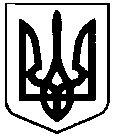 СВАТІВСЬКА МІСЬКА РАДАСЬОМОГО СКЛИКАННЯВОСЬМА СЕСІЯРІШЕННЯВід 15 вересня 2016 р.                                 м. Сватове                                                      № 8/17 «Про внесення змін до договору оренди землі № 15-І яка надана у оренду гр. Корнюшину С.М. в частині зміни площі земельної ділянки» Розглянувши заяву ФОП Корнюшина Сергія Миколайовича, який мешкає за адресою: м. Сватове, кв. Мирний, 7/14, з проханням внести зміни до договору оренди землі № 15-І від 01.01.2016 року в зв’язку з поділом земельної ділянки за адресою: м. Сватове, вул. Калинова, 4в, загальною площею 0,0495 га., та 0,0125 га., керуючись ст. 26 Закону України “Про місцеве самоврядування в Україні”, ст. 12, 125, 126, 141 Земельного кодексу України,                                 Сватівська міська радаВИРІШИЛА:1. Внести зміни до договору оренди землі № 15-І від 01.01.2016 року, в пункт 2 підпункт 2.1 « В оренду передається земельна ділянка загальною площею 0,0495 га. кадастровий номер (4424010100:24:097:0035) та земельна ділянка загальною площею 0,0125 га. кадастровий номер (4424010100:24:097:0036)»;2. Спеціалісту землевпоряднику підготувати додаткову угоду до договору оренди землі № 15-І від 01.01.2016 р. щодо зміни площі земельної ділянки. 3 Сватівській ОДПІ здійснювати контроль за надходженням орендної плати згідно договору оренди.4. Контроль за виконанням даного рішення покласти на постійну депутатську комісію з   питань будівництва, благоустрою, комунального обслуговування, земельних відносин та екології.5. Дане рішення набирає чинності з моменту його прийняття.Сватівський міський голова    	    	                               	                           Є.В.Рибалко